INDICAÇÃO Nº 1041/2017Sugere ao Poder Executivo Municipal que providencie a manutenção da sinalização de solo no cruzamento da Rua do Café com a Rua do Algodão, no bairro Jardim PérolaExcelentíssimo Senhor Prefeito Municipal, Nos termos do Art. 108 do Regimento Interno desta Casa de Leis, dirijo-me a Vossa Excelência para sugerir que providencie a manutenção da sinalização de solo no cruzamento da Rua do Café com a Rua do Algodão, no bairro Jardim Pérola.Justificativa:Após solicitação de munícipes e comerciantes, estivemos “in loco” no endereço supracitado e constatamos que a falta de manutenção da sinalização de solo está propiciando a ocorrência de acidentes, principalmente em dias de chuva, onde a visibilidade diminui consideravelmente. 		Diante dos fatos, solicitamos, encarecidamente, que a Administração realize com URGÊNCIA o serviço ora apresentado.Plenário “Dr. Tancredo Neves”, em 01 de fevereiro de 2017.                                                  FELIPE SANCHES-Vereador-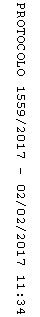 